Development Asia – InsightThe insight article provides a channel for development professionals to give their expert opinion based on quantitative/qualitative data. Topics include innovative ideas/solutions and the application of new technologies in addressing development challenges as defined by the Sustainable Development Goals (SDGs). This template may also be used to talk about ongoing programs/projects that are too early in implementation to have any measurable outcomes and impacts. It would be ideal, however, if the practitioners could support their claims with interim markers/measures demonstrating progress toward achieving the intended outcomes/impacts and/or the SDGs. View sample insight articles on the website. For more information, contact info@development.asia.Basic Information1.1. Expert’s bio1.2. Check box for sectors2.3. Check box for SDGs1.4. Keywords1.5. List of attachmentsContent2.1. Introduction2.2. Analysis2.3. Implications2.4. Resources2.5. Blurb2.6. Title 2.7. Ongoing program/project at a glance (Optional)Expert (50 words for each bio)Please provide a brief bio of the expert(s) associated with the content. The institution that holds the copyright of the original content may be listed along with the expert. Please provide a brief introduction of the institution.  Please include a link to the expert's LinkedIn page if available. Other social media links and contact information are welcome. 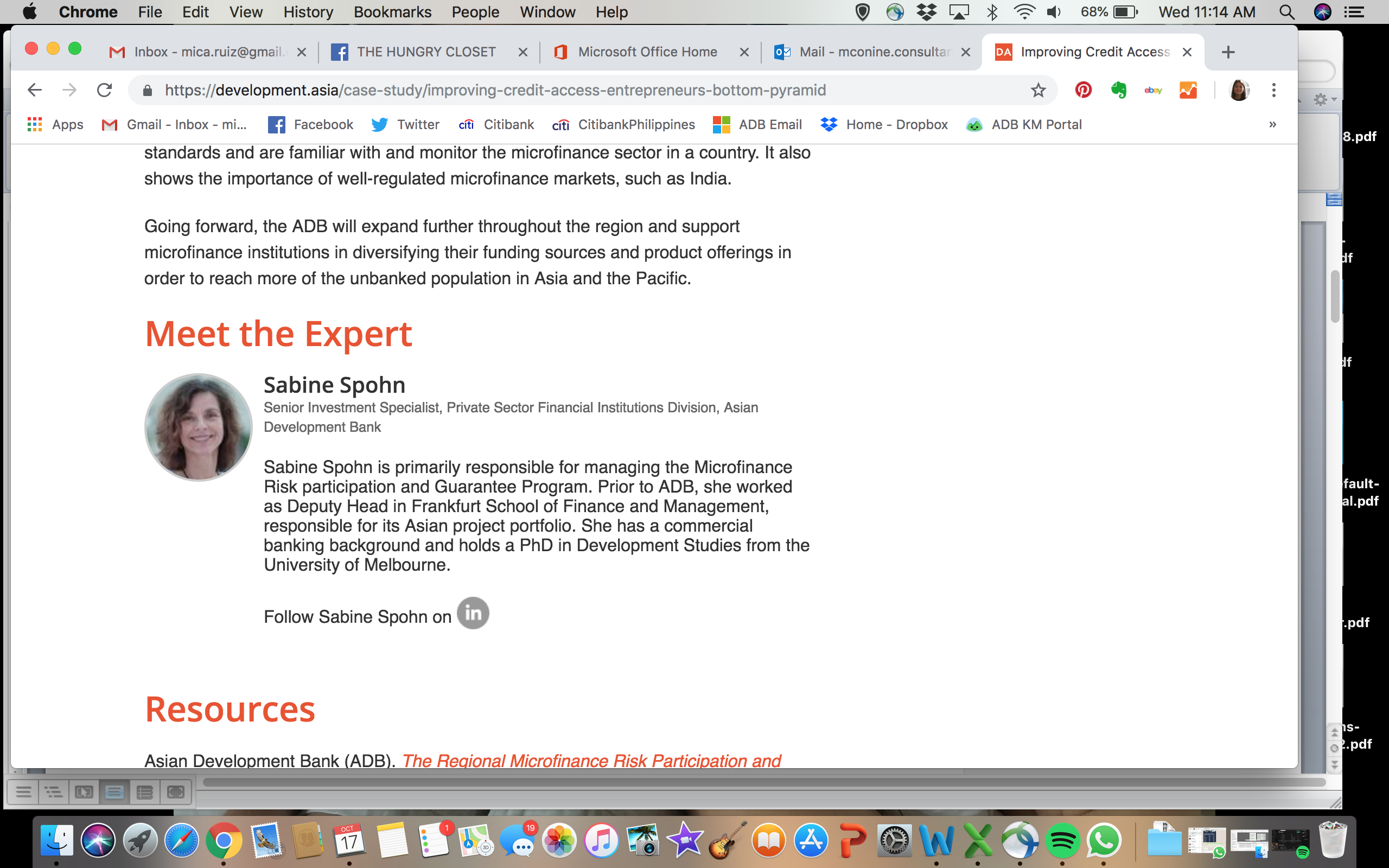 SectorWhich sector does this article primarily address? You may select more than one but not more than three sectors.Agriculture and natural resourcesHealthCapacity developmentIndustry and tradeCivil societyInformation and communications technologyClimate changePovertyEconomicsPrivate sector developmentEducationRegional cooperation and integrationEnergySocial development and protectionEnvironmentTransportFinance sector developmentUrban developmentGenderWaterGovernance and public sector managementSDGsChoose which Sustainable Development Goal (SDGs) is most relevant to this article. Select up to 3 SDGs only.Goal 1: No PovertyGoal 10: Reduced InequalitiesGoal 2: Zero HungerGoal 11: Sustainable Cities and CommunitiesGoal 3: Good Health and Well-beingGoal 12: Responsible Consumption and ProductionGoal 4: Quality EducationGoal 13: Climate ActionGoal 5: Gender EqualityGoal 14: Life Below WaterGoal 6: Clean Water and SanitationGoal 15: Life on LandGoal 7: Affordable and Clean EnergyGoal 16: Peace, Justice and Strong InstitutionsGoal 8: Decent Work and Economic GrowthGoal 17: Partnerships for the GoalsGoal 9: Industry, Innovation and InfrastructureKeywordsAdd 5–10 keywords or phrases, including the topic and country/region (if applicable) to be included in the metadata.Photos and other materialsPortrait photo of expert or and/or high-resolution logo of institution (see 1.1).Please provide a photo that is most relevant to the content with a brief caption that tells the location and context of the photo. If you are submitting a copyrighted photo, please ask the copyright owner to sign the attached consent form. Photo caption:Context:Date:Location:You may submit additional materials that can support the content, such as annexes, infographics, videos, before-and-after photos, design plans, and other materials.Introduction(100 words)An opening paragraph detailing your opinion, perspective, and/or idea. Highlight its relevance toward achieving the SDGs.Analysis(800 words)Provide data, research, facts, or findings upon which the insights are built. You may include additional background information to support your argument. Implications(200 words)Based on the analysis above, discuss the implications of your findings in terms of progressing toward the SDGs. If necessary, provide concise suggestions on actions that readers/policy makers/project officers and others can take.ReferencesPlease provide a list of references and/or recommended content (journal articles, publications, etc.) that support your insights and ideas in addressing the development challenges as defined by the SDGs. Short one-sentence blurb(Up to 150 characters, including spaces)Write a short, relevant summary to inform and interest users. This one-sentence blurb will be displayed on the homepage and search results page of not only the Development Asia website but also search engines, such as Google.A good blurb that contains relevant keywords will help researchers on the internet find your article.Our editors can help you optimize your one-sentence blurbs for search engines. Suggest a title(15 words) Please suggest a title that is intriguing and draws the attention of the target audience.Sidebar to Program/Project SnapshotMain goal TargetsTechnical details: Any information relevant to understanding the scale of a program/project, e.g. how many kilometers of a road with how many lanes.Projected total cost in local currency and USD  Source of financingDuration in number of years, including starting date.Planning AgencyImplementing/Executing AgencyMajor stakeholders 